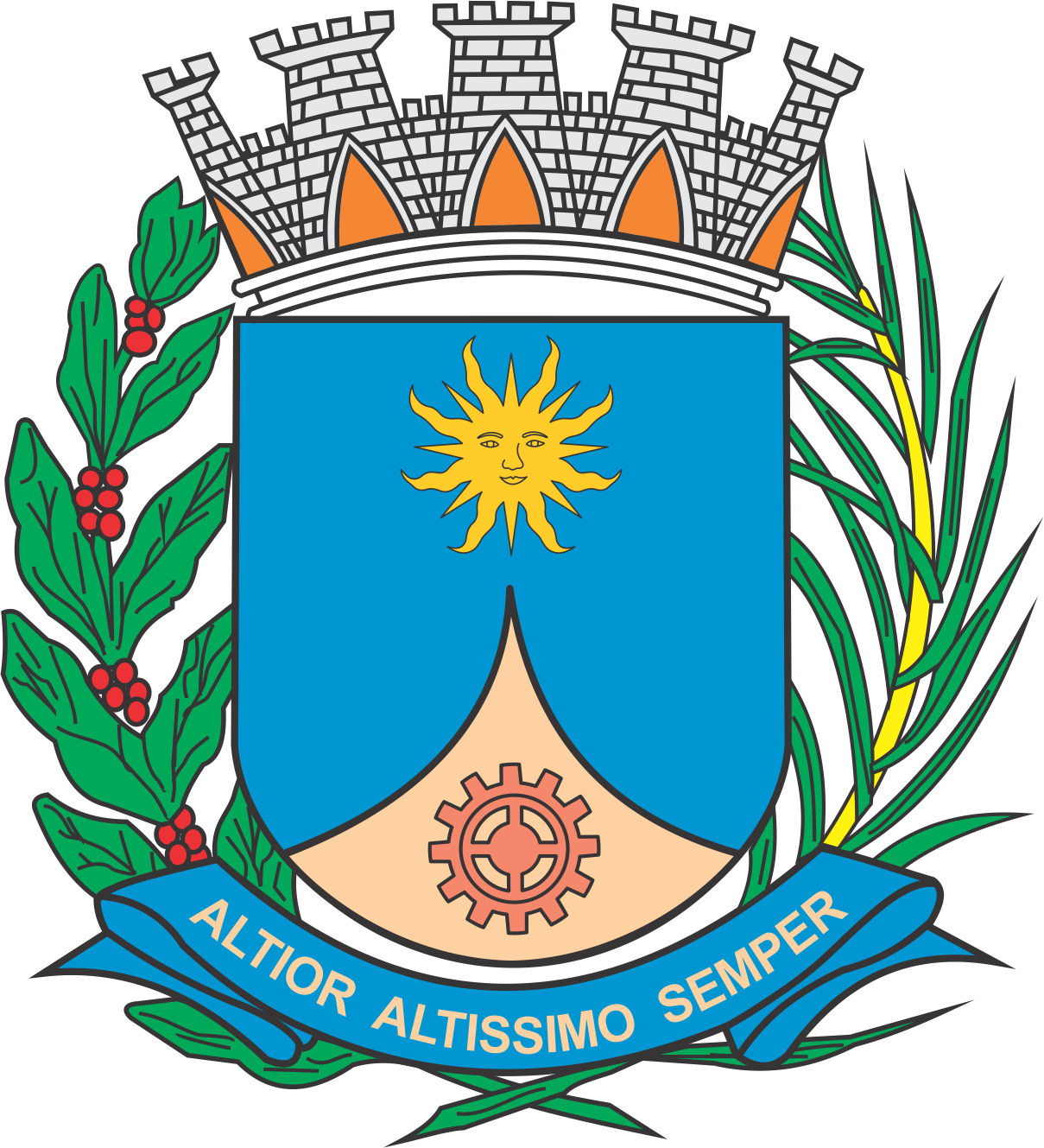 CÂMARA MUNICIPAL DE ARARAQUARAAUTÓGRAFO NÚMERO 368/2019PROJETO DE LEI NÚMERO 370/2019Dispõe sobre a abertura de crédito adicional suplementar e dá outras providências.		Art. 1º  Fica o Poder Executivo autorizado a abrir um crédito adicional suplementar, até o limite de R$ 972.313,03 (novecentos e setenta e dois mil, trezentos e treze reais e três centavos), para atender a manutenção dos serviços hospitalares e ambulatoriais, conforme demonstrativo abaixo:		Art. 2º  O crédito autorizado no artigo 1º desta lei será coberto através do excesso de arrecadação, de recursos vinculados à saúde, transferidos do Fundo Nacional de Saúde ao Fundo Municipal de Saúde, referentes ao bloco de custeio, conforme disposto no inciso II do § 1º e no § 3º, ambos do art. 43 da Lei Federal nº 4.320, de 17 de março de 1964, apurado no presente exercício.		Art. 3º  Fica incluso o presente crédito adicional suplementar na Lei nº 9.138, de 29 de novembro de 2017 (Plano Plurianual - PPA), na Lei nº 9.320, de 18 de julho de 2018 (Lei de Diretrizes Orçamentárias - LDO), e na Lei nº 9.443, de 21 de dezembro de 2018 (Lei Orçamentária Anual - LOA).		Art. 4º  Esta lei entra em vigor na data de sua publicação.		CÂMARA MUNICIPAL DE ARARAQUARA, aos 06 (seis) dias do mês de novembro do ano de 2019 (dois mil e dezenove).TENENTE SANTANAPresidente02PODER EXECUTIVOPODER EXECUTIVOPODER EXECUTIVOPODER EXECUTIVO02.09SECRETARIA MUNICIPAL DE SAÚDESECRETARIA MUNICIPAL DE SAÚDESECRETARIA MUNICIPAL DE SAÚDESECRETARIA MUNICIPAL DE SAÚDE02.09.01FUNDO MUNICIPAL DE SAÚDEFUNDO MUNICIPAL DE SAÚDEFUNDO MUNICIPAL DE SAÚDEFUNDO MUNICIPAL DE SAÚDEFUNCIONAL PROGRAMÁTICAFUNCIONAL PROGRAMÁTICAFUNCIONAL PROGRAMÁTICAFUNCIONAL PROGRAMÁTICAFUNCIONAL PROGRAMÁTICA1010Saúde10.30210.302Assistência Hospitalar e Ambulatorial10.302.008010.302.0080Cuidando das Pessoas – Assistência de Média e Alta Complexidade com Qualidade10.302.0080.210.302.0080.2Atividade10.302.0080.2.17710.302.0080.2.177Manutenção e Desenvolvimento das Unidades de Saúde de Atenção Especializada. R$972.313,03CATEGORIA ECONÔMICACATEGORIA ECONÔMICACATEGORIA ECONÔMICACATEGORIA ECONÔMICACATEGORIA ECONÔMICA3.3.50.39Outros serviços de Terceiros Pessoa JurídicaOutros serviços de Terceiros Pessoa JurídicaR$872.313,033.3.90.39Outros serviços de Terceiros Pessoa JurídicaOutros serviços de Terceiros Pessoa JurídicaR$100.000,00FONTE DE RECURSOFONTE DE RECURSO05 – Transferências de convênios Federais - Vinculados05 – Transferências de convênios Federais - Vinculados05 – Transferências de convênios Federais - Vinculados